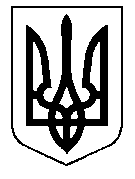 У К Р А Ї Н АКам'янсько-Дніпровська міська радаКам'янсько-Дніпровского району Запорізької областіР О З П О Р Я Д Ж Е Н Н Яміського голови23 березня 2020 року             м.Кам’янка-Дніпровська                      № 37Про скликання (позачергової) тридцять п’ятоїсесії міської ради восьмого скликання       Керуючись ст.ст.25, 26, 42, 46 Закону України «Про місцеве самоврядування в Україні», з метою  внесення змін до бюджету об’єднаної територіальної громади Кам’янсько-Дніпровської міської ради на 2020 рік, щодо  фінансування заходів по запобіганню поширення на території України коронавірусу COVID-19,     1. Скликати (позачергову) тридцять п’яту сесію міської ради восьмого скликання 27 березня 2020 року о 1340 в орендованому адміністративному приміщенні міськвиконкому за адресою: місто Кам′янка-Дніпровська вул. Гоголя, 1     2. Внести до порядку денного сесії питання:  2.1.  Про внесення змін і доповнень до рішення міської ради від 17.12.2019 року № 44 «Про бюджет об’єднаної територіальної громади Кам’янсько-Дніпровської міської ради на 2020 рік» (зі змінами та доповненнями)2.2. Земельні питання2.3. РізнеМіський голова                                                       Володимир АНТОНЕНКОПроект вносить:Секретар міської ради                                            Дмитро ТЯГУНПогоджено:Начальник юридичного відділу                            Михайло КОСТЕНКО